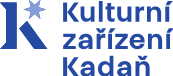 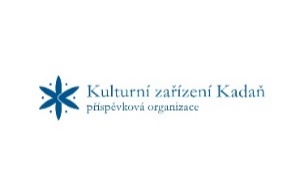        O B J E D N A C Í   L I S T	KOPII OBJEDNACÍHO LISTU PŘILOŽTE K FAKTUŘE.……………………………………….		                 ……………………………………….                                  Štěpánka Petrášová 		          		           Jana Čechová                          Vedoucí propagační referent                                          ředitelka organizace